HESKETH-with-BECCONSALL                  PARISH COUNCIL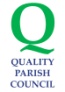 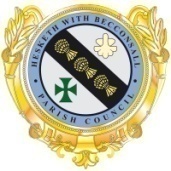 Minutes of the Meeting of the Parish Council held on Monday 12th December 2022 at 7:30pm at Hesketh Bank Community Centre.PRESENTCouncillors Paul Sergeant (Chairman) Tim Barnacle, Kate Maughan, Richard Plant , Ron Tyson, John Hunter, Graham Crompton, Parish ClerkTwo members of the general public was present.COUNCIL MEETING APOLOGIES Apology received from Cllr Joan Witter, Cllr Norma Goodier, Cllr Davis Maughan & Cllr Louise Taylor. MINUTESRESOLUTION No. 2022/12/01 Carried that the Minutes of the Meeting of the Parish Council held on the 14thth November 2022 are confirmed as a true record.DECLARATIONS OF INTERESTNonePUBLIC FORUMStan Farrington updated the Council on progress with regard work going on towards the preparation of the Flooding report by Fraser Consulting confirming a memory stick detailing photographic evidence of previous flooding events was useful to the consultants and that there is a possibility that a draft copy of the report may be available before Christmas.CHAIRMAN’S REPORTOn behalf of the Council, the Chairman paid respects to Ray Ball who passed away earlier in 2022.He also took the opportunity to wish all the members of the council a Merry Christmas.REPORTSCllr Tyson updated the meeting on speeding issues on Shore Road and the fact that the Clerk had now submitted a report to the Lancashire Road Safety Partnership.Concerns will now be assessed by the Speed Management Group who identify the most appropriate response. The outcome of that assessment will be published online within 4-6 weeks.CLERK’S REPORT Full review of Play Areas in the village completed with Yates – urgent work requiring attention this year identified and costed within budgets. Further work identified requiring attention for 2023.Work continues on 2023/2024 budgets with costings to be built in for the following items:-Extension of Christmas column lights to the end of Station Rd.Nominal increase in Best Kept Village costsCosts associated with CoronationCouncillor Plant suggested it would be worth checking if there are likely to be any additional unaccounted for costs to follow for the adoption of the old church yardProposed to continue meetings at Community Centre and explore possibility of relocating to Church facilities as warmer weather arrivesWork continues on updating Council website – request made for any local news and photographs to be sent through to Clerk to update.RESOLUTION No. 2022/12/02 Carried that the Clerk’s Report and actions are noted and ratified..FINANCIAL MATTERSRECEIPTS AND PAYMENTSRESOLUTION No. 2022/12/03 Carried that payments of Accounts made since the last meeting are ratified and the Invoices now presented on the Payments Schedule are approved and that the Clerk is authorised to complete the appropriate transactions.  `The Council’s liquid assets on the 30 November 2022 were reported as:			Receipts			Hesketh Bank AFC additional rent		£308.75			Deposit Account Interest			£280.21			Balances 30 November 2022			Current Account				£10,758.11			CCLA Deposit Account			£164,000.00			Total Liquid Funds				£174,758.11Adoption of Public Space & Play Area at Poppyfields.Graham Crompton updated the meeting on progress – Borough Council e mail received confirming the Clean & Green Team have inspected the grounds- no real issues identified. Still no reply from Morris Homes – he will continue to chase their legal department for progress and will provide an update when available.Members Response To questions included within the Public Realm Agreement – Lancashire County Council Scrutiny Task Group Survey were formulated and will be e mailed over to LCC. Feedback included the regularity of the tasks detailed was not sufficient, Gully clearing was not included on the list nor was Footpath and Cycle Path maintenance.Recreation and Play Area ReportsReports received for:-Glen ParkShore RoadStation RoadItems Received Since Agenda PublicationNothing ReceivedThe Chairman closed the meeting at 7.55pm